AVIS DE DELIVRANCECNR indique qu’il a été a délivré le 22 mars 2021, sous la référence 12172, un titre d’occupation du domaine public qui lui a été concédé sur les communes de Givors et Loire-sur-Rhône, un terrain d’une superficie totale d’nviron 1749 m²,  le tout figurant sur le plan/la vue aérienne de situation figurant ci-après.Ce titre est consultable sur demande à l’adresse suivante en précisant la référence 12172 :@cnr.tm.fr,OU Direction Territoriale Rhône Saone- Département domanial -ZA de Verenay - BP 77 - 69420 AMPUISCette délivrance peut faire l’objet d’un recours dans un délai de deux mois à compter de la publication du présent avis auprès du Tribunal administratif de Lyon Palais des Juridictions administratives184, rue Duguesclin69433 Lyon Cedex 03tél. : 04 78 14 10 10Le présent avis a été mis en ligne le 23.03.2021.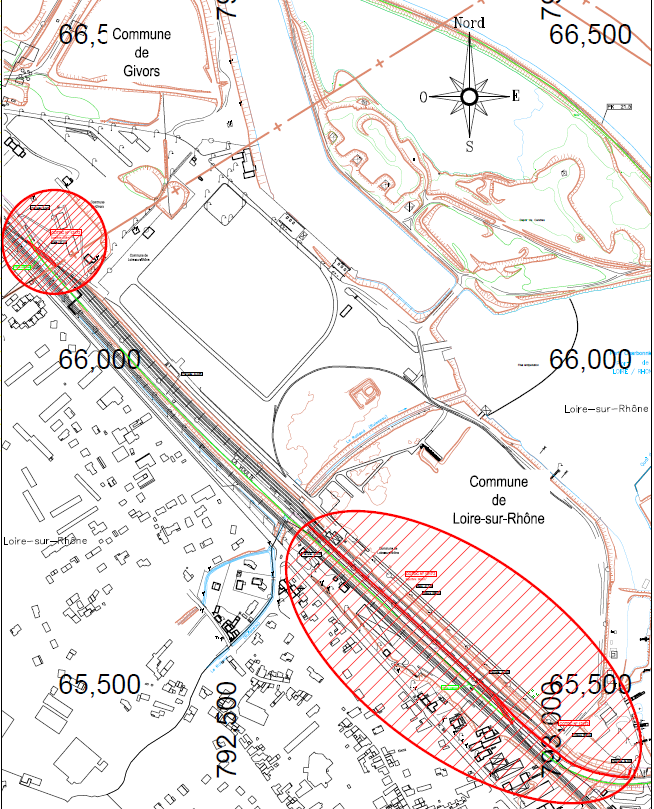 